ТемаСиничка в витражной технике из натуральной кожиПродолжительность -  4 учебных часа (2 занятия по 2 учебных часа)Цель: познакомить учащихся с искусством витража, особенностями витражной  техники, способами воплощения витражной техники в изделиях из кожи.Задачи:Обучающая: дать представление о  Витраже, Витражной технике, основных алгоритмах изготовления изделий из кожи в витражной технике;Развивающая: способствовать формированию навыков витражной техники при изготовлении изделий из кожи, развивать фантазию и воображение; Воспитательная: способствовать воспитанию у учащихся аккуратности и собранности при выполнении изделий, трудолюбия, умения слушать, коммуникабельности.ЗАНЯТИЕ 21. Бумажку, к которой приклеены заготовки оторвите, максимально убирая этот слой.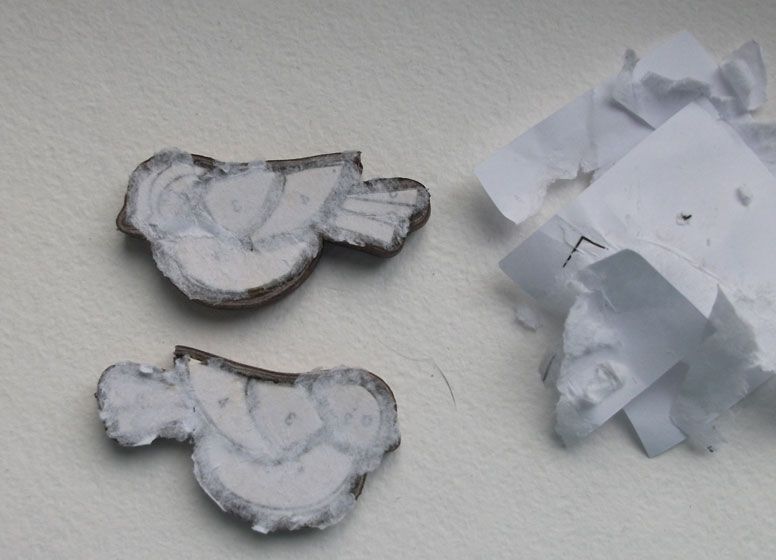 2-3. Излишки бумаги и клея аккуратно срежьте маникюрными ножницами.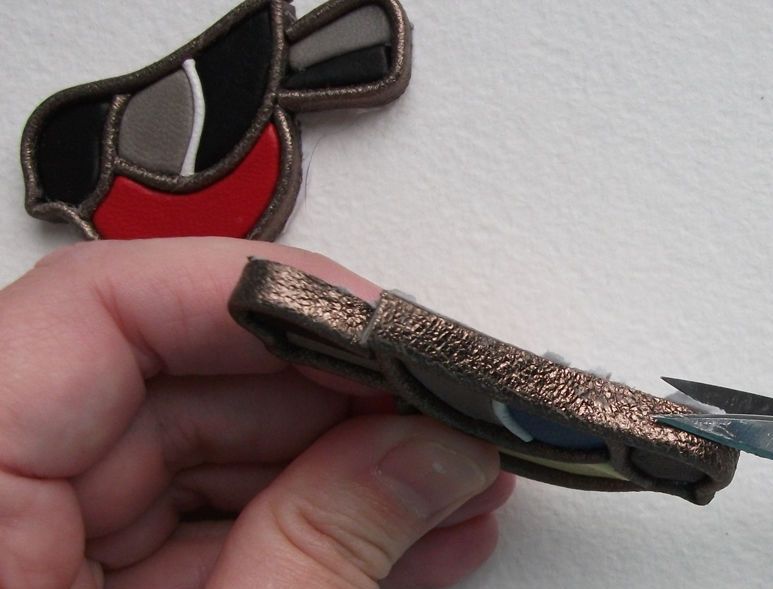 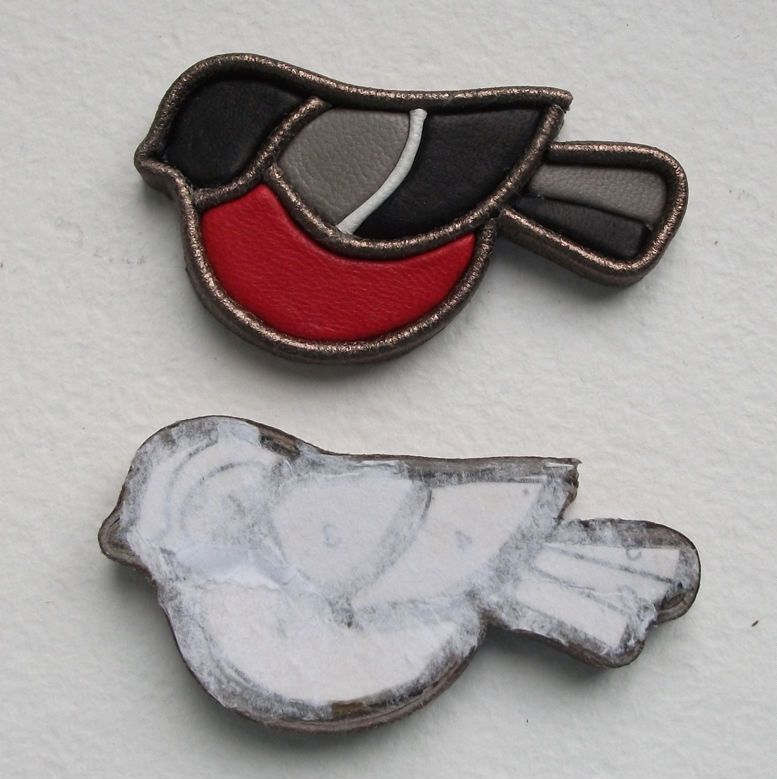 4. Осталось оформить заднюю сторону броши. Для этого на изнаночной стороне плотной кожи (с прокрашенным срезом) обведите птичку и вырежьте её по контуру.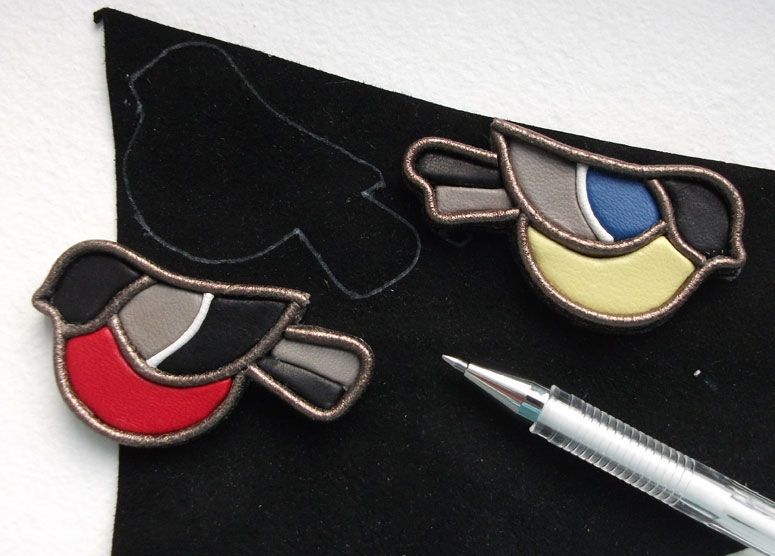 5-6. На этой детальке наметьте отверстия для булавки и пробейте их пробойником (с левой стороны — диаметром 5 мм, с правой — 3 мм).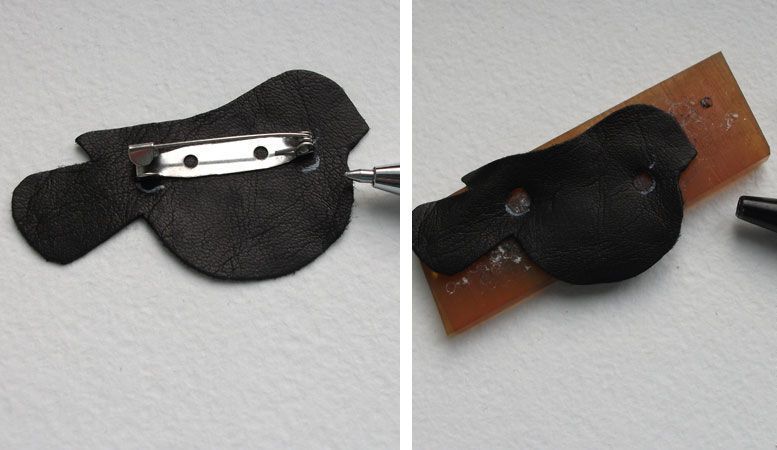 7. С изнаночной стороны вставьте булавку для броши.8. Изнаночную сторону птички смажьте клеем ПВА и приложите на неё подготовленную деталь задней стороны.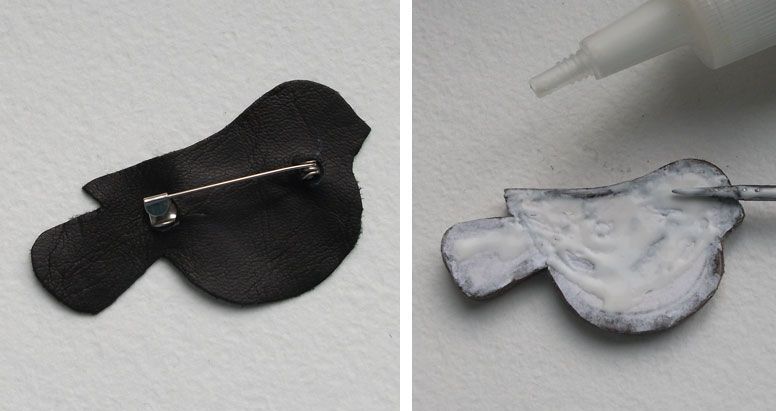 9. Кожу прижмите мягкой тряпочкой, стараясь не растягивать её.10. Если всё-таки задняя сторона выходит за контуры брошки, то маникюрными ножницами аккуратно срежьте излишки.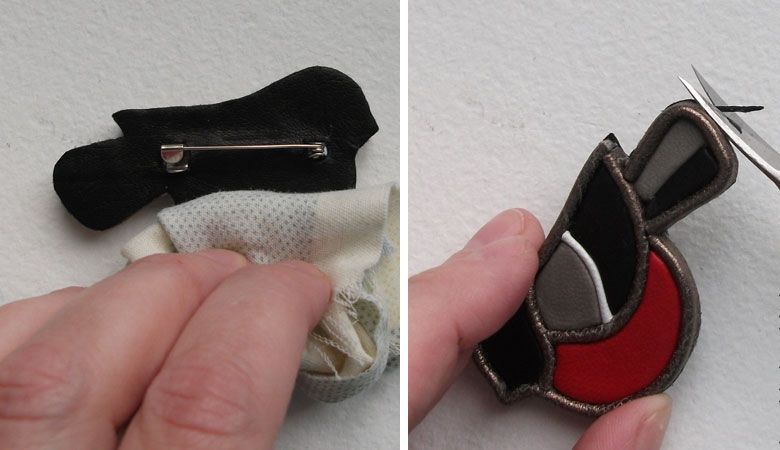 11. Серебристым акриловым контуром подкрасьте единственный открытый срез жгутика и в нужном месте нарисуйте глазик.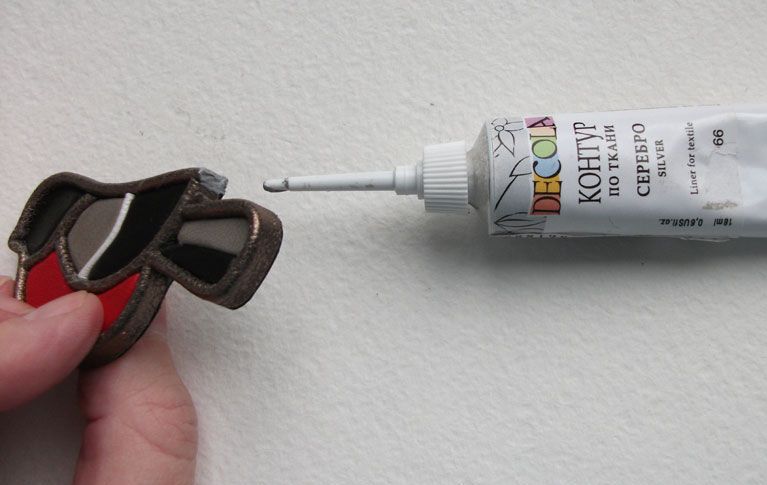 12. У синички на мордочке приклейте белую деталь-аппликацию и глазик. Обратите внимание — для этой синички у меня был жгутик подлиннее, поэтому я обернула им всё крылышко (избегая открытого среза). А если бы длины жгутика хватило, то можно было бы обернуть и хвостик.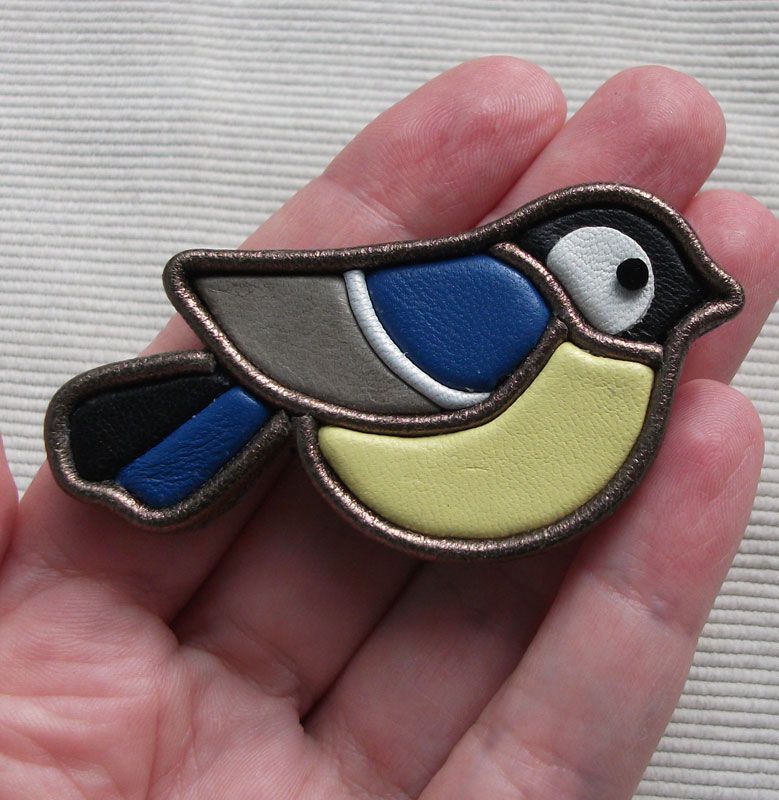 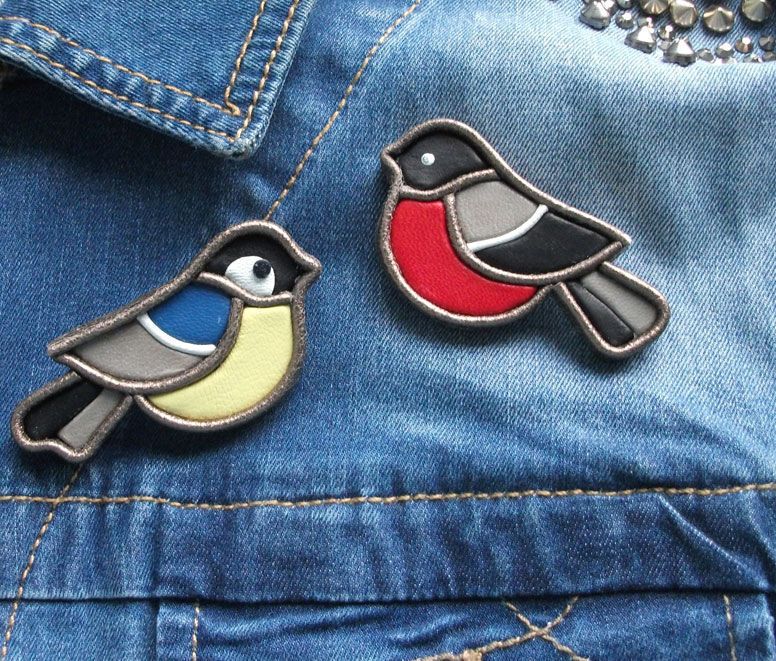 По такому же принципу можно выполнить любую задумку, разбив изображение на кусочки мозаики.Использована информация с сайта© https://www.livemaster.ru/topic/2328351-delaem-sinichku-v-vitrazhnoj-tehnike-iz-kozhi